Leerperiode 2   SLB 							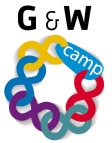 

Toepassing op je beroep Je eerste stage is gericht zijn op de basiszorg en het begeleiden van een zorgvrager. In het eerste leerjaar heb je met het 360 graden-feedback formulier gewerkt om zo inzichtelijk te maken hoe jezelf vindt dat je functioneert en hoe anderen vinden dat je functioneert. De competenties die beschreven staan hebben te maken met de uitoefening van je beroep. Deze competenties ga je verder ontwikkelen gedurende je opleiding. Binnen de loopbaangesprekken en in de stage wordt je op de competenties beoordeeld.Titel opdracht:Oriëntatie op de opleidingOpdracht nr. 5-3Behorend bij:Loopbaanontwikkeling, capaciteitenreflectie            Loopbaanontwikkeling, capaciteitenreflectie            Bewaren in:Portfolio ontwikkelingsgericht Portfolio ontwikkelingsgericht Planning:Week 3Week 3Opdracht Bestudeer het formulier 360-graden feedback. Bij de 6  onderdelen worden verschillende competenties en gedragingen benoemd, wat je moet laten zien op school en in de praktijk. Kies voor jezelf een aantal onderdelen en beschrijf waar je kwaliteiten liggen en hoe je deze hebt gebruikt tijdens de lessen en/of in je stage. Je bevindingen presenteer je in de klas. 